DAN  ŠKOLE  U PRO MOŠĆENICA   Učenici i učitelji OŠ Dragutina Tadijanovića Petrinja  ove godine su na zanimljiv način proslavili Dan škole. Učenici  od 1. do 5. razreda u PRO  Mošćenica, sudjelovanjima na raznim radionicama  pokazali  su svuju maštu, kreativnost i marljivost.Tako su učenici prvog razreda i njihova učiteljica Željka Pavlin uz pomoć učiteljice Jelene odlučili spremno dočekati svetog Nikolu.Od kolaž papira su izrađivali i ukrašavali čizme za prozore svoje učionice ... ali našla se tu i jedna velika čizma, za one najbolje.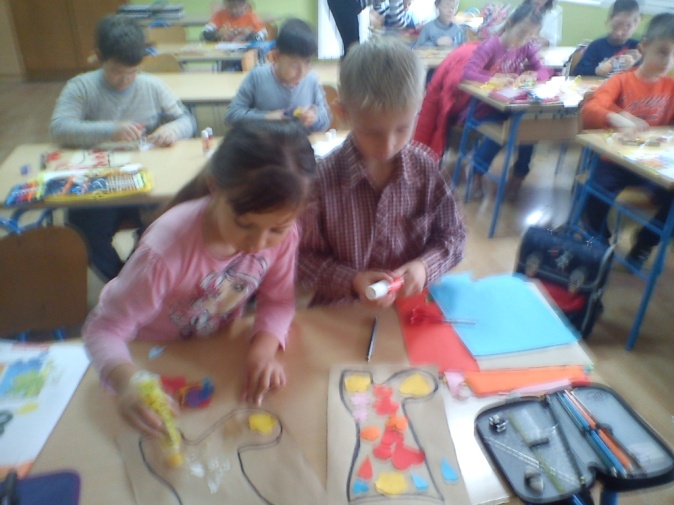 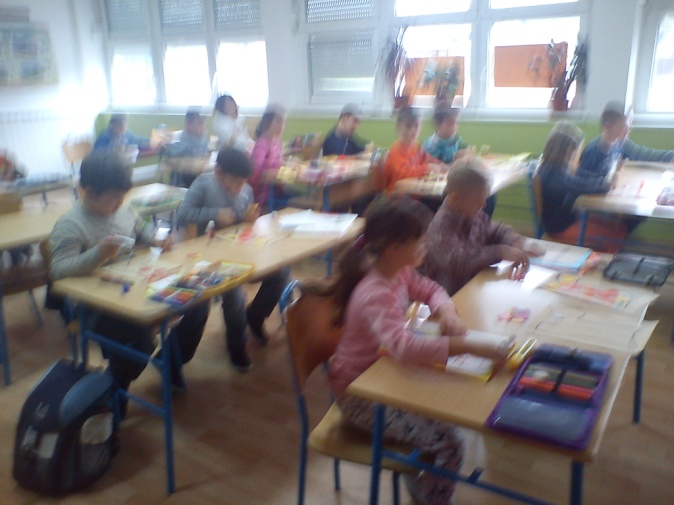 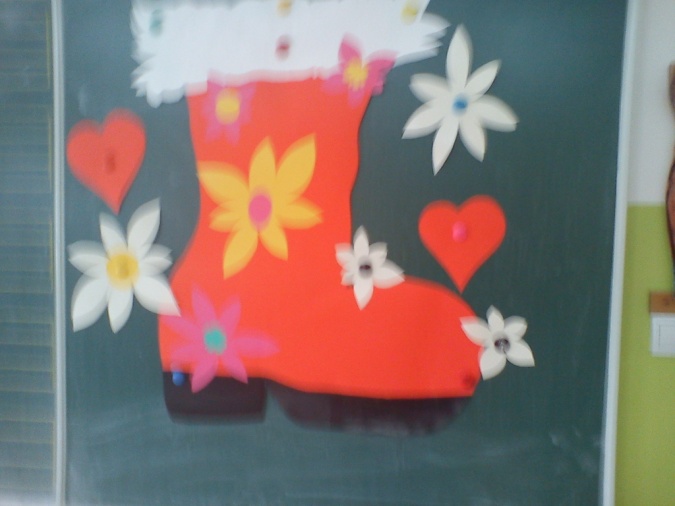 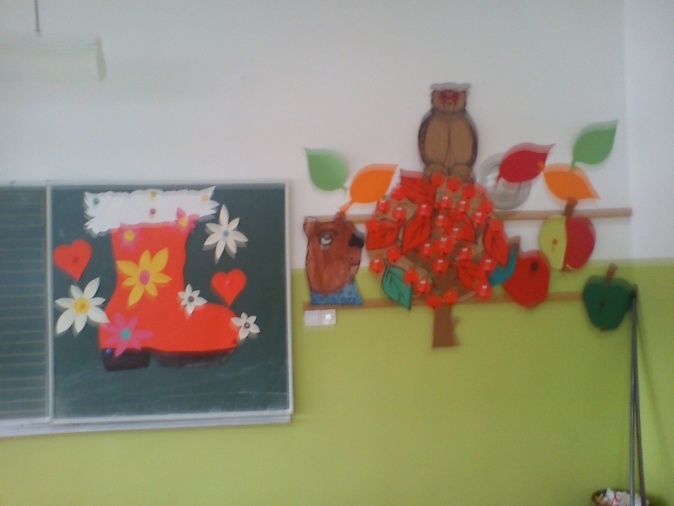 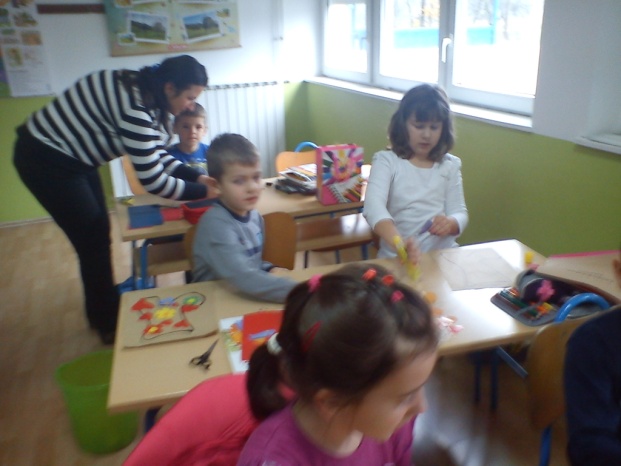 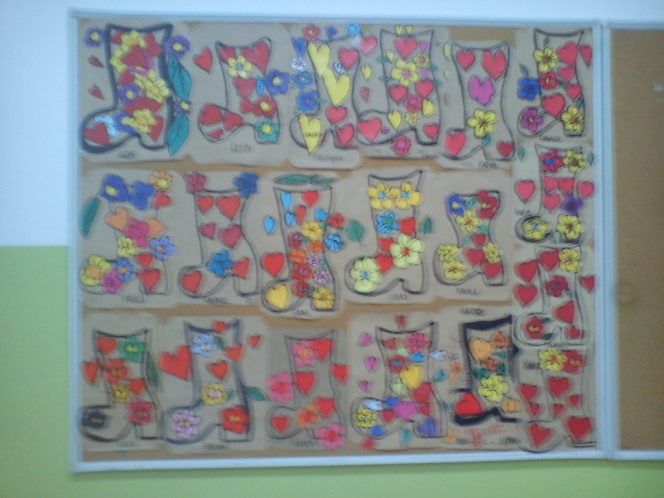 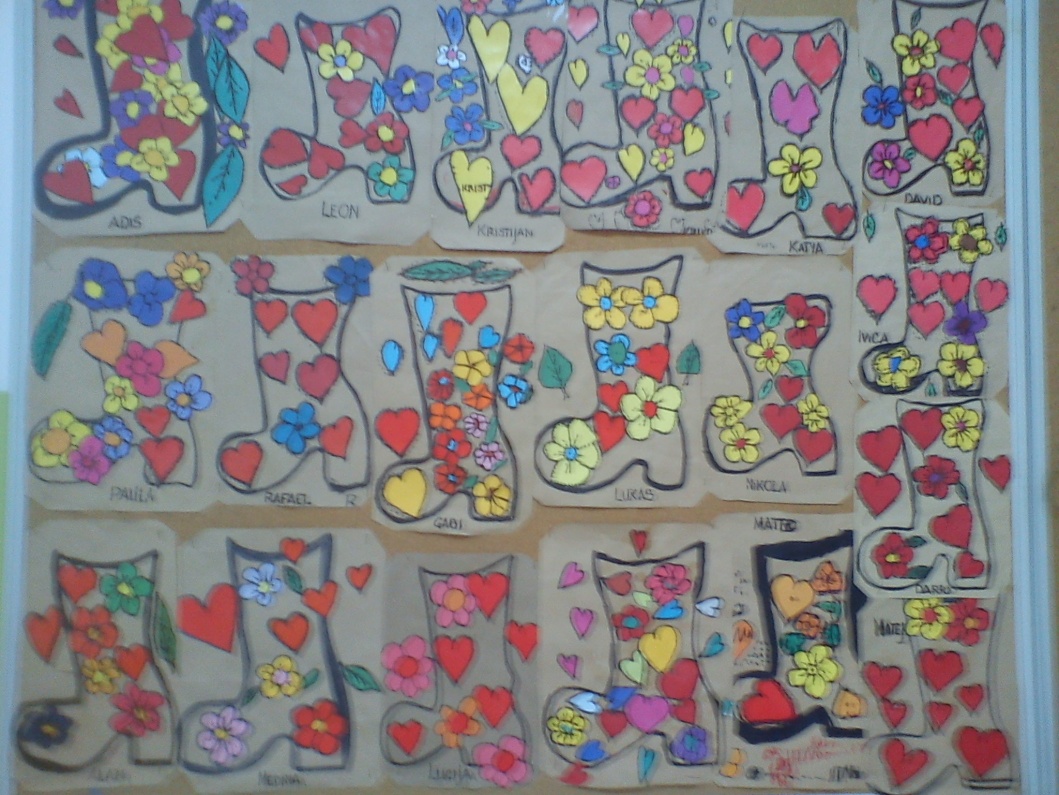 Učenici drugog a razreda i njihova učiteljica Ivančica Eškerica  su se upoznali sa osnovnim podacima o životu i radu Dragutina Tadijanovića, kao i nekim zanimljivostima iz njegovog života. Nakon toga su  učenici iznosili svoje dojmove o našem Tadiji,  a potom su  čitali odabrane pjesme iz zbirke poezije „Srebrne svirale“. Na kraju su učenici  pokazali svoju kreativnost izradom adventskog  kalendara u obliku  božićnog drvca .U svaku kuglicu učenici su pisali prigodne poruke i čestitke.. U radu  im je pomoglo i nekoliko roditelja.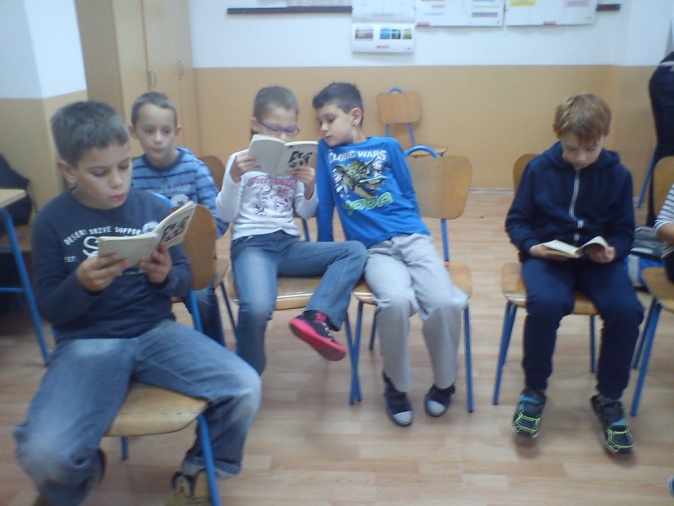 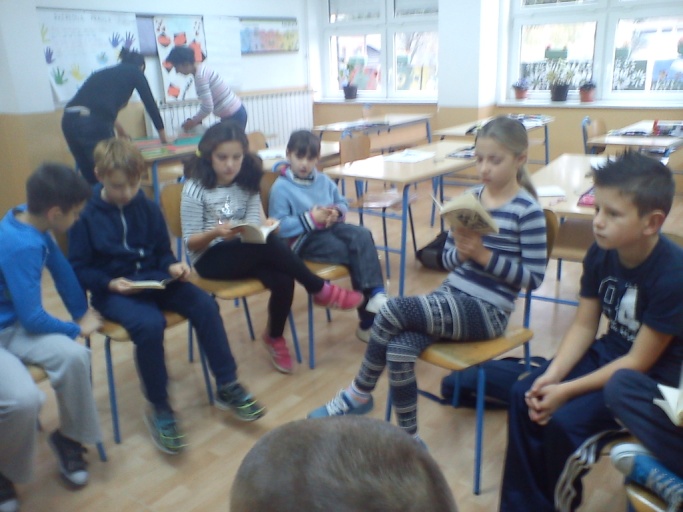 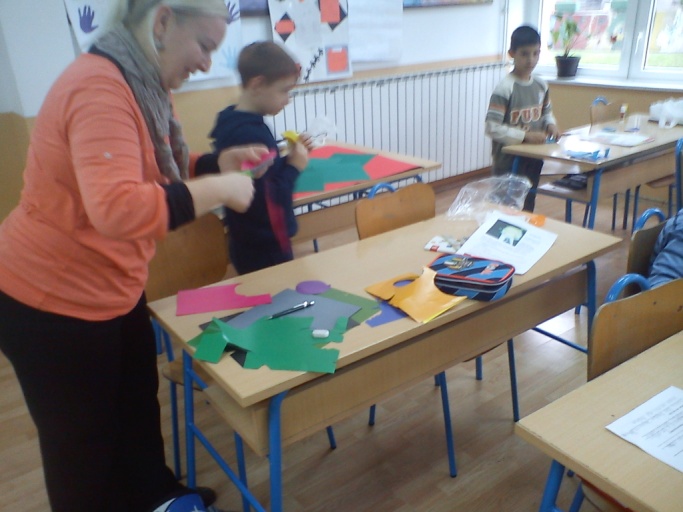 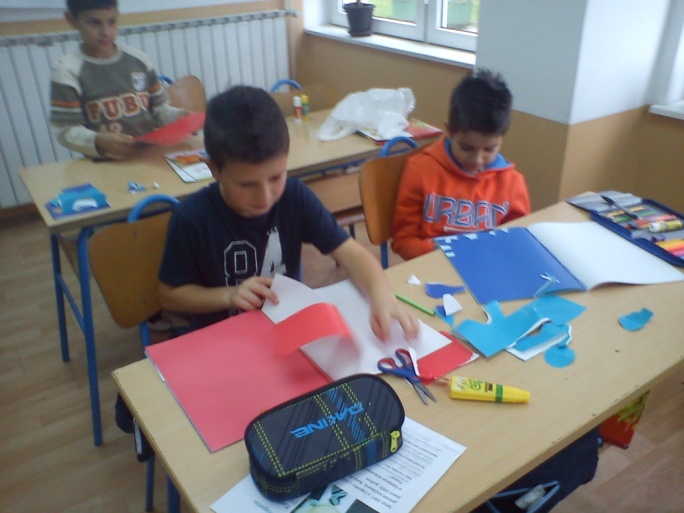 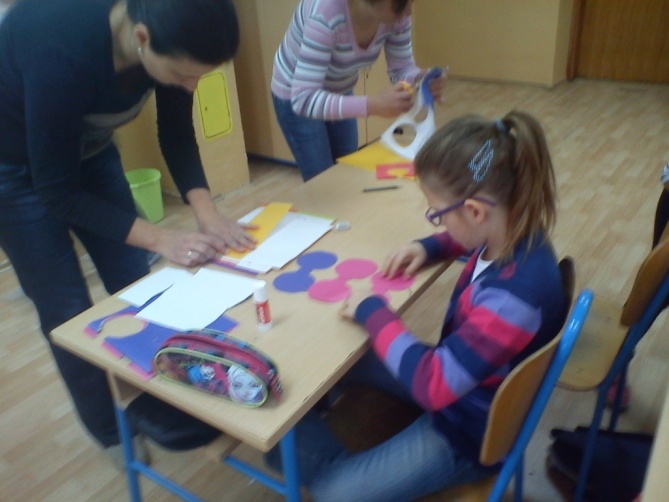 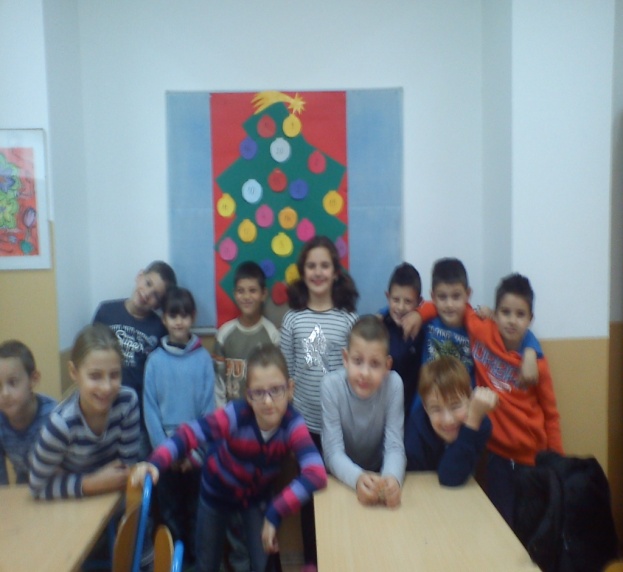 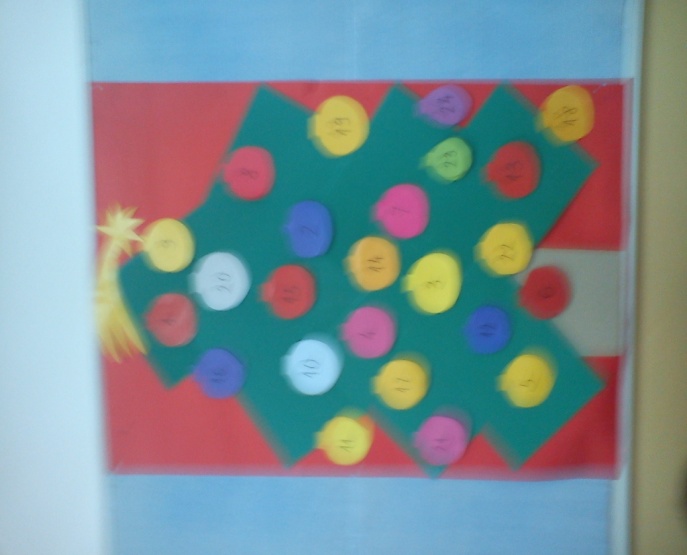 Svoju kreativnost izrazili  su i učenici drugog b razreda  i  njihova učiteljica Mihaela Šimunović . Od papira, vate i drugih prirodnih materijala   izrađivali su ukrase za učionicu. U vedrom predblagdanskom ozračju  i u suradnji  s roditeljima učenici su izradili sljedeće radove: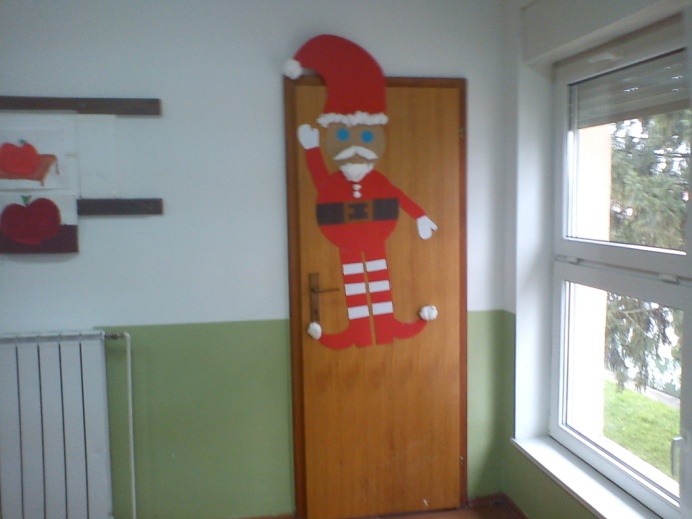 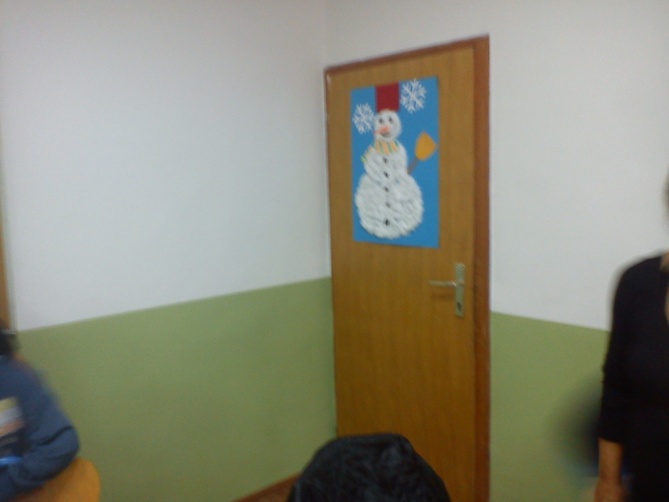 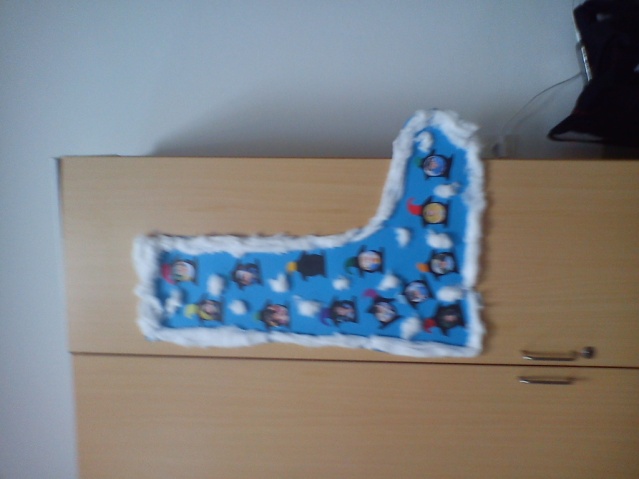 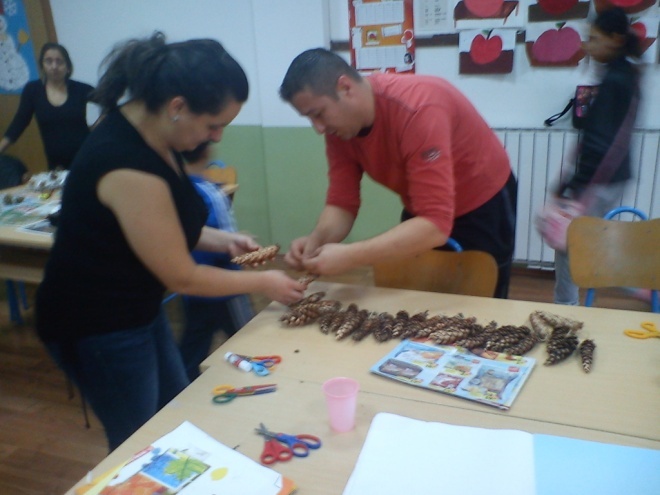 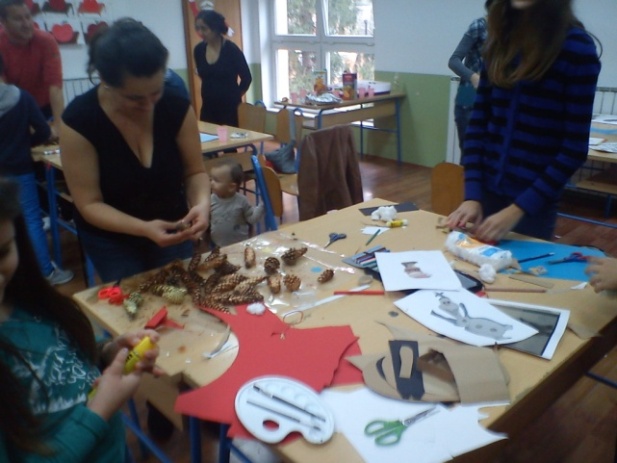 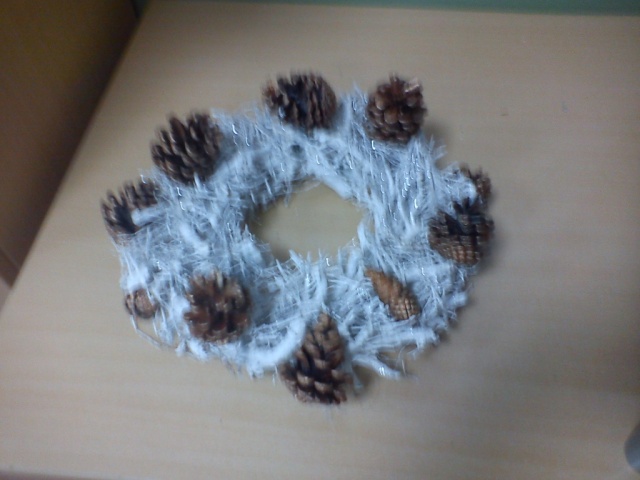 I naši trećaši i njihove učiteljice Elizabeta Pejaković i Zora Stojić su bili marljivi i maštoviti. Oni  su od bijelog papira i od špage    izrađivali ukrase za bor.  I njima se pridružilo nekoliko roditelja.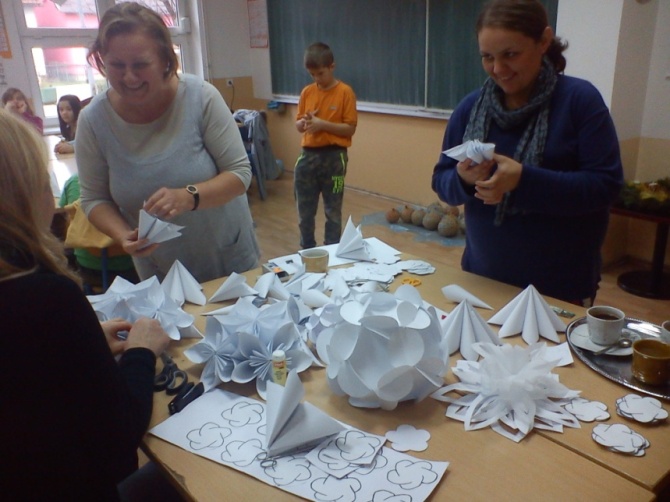 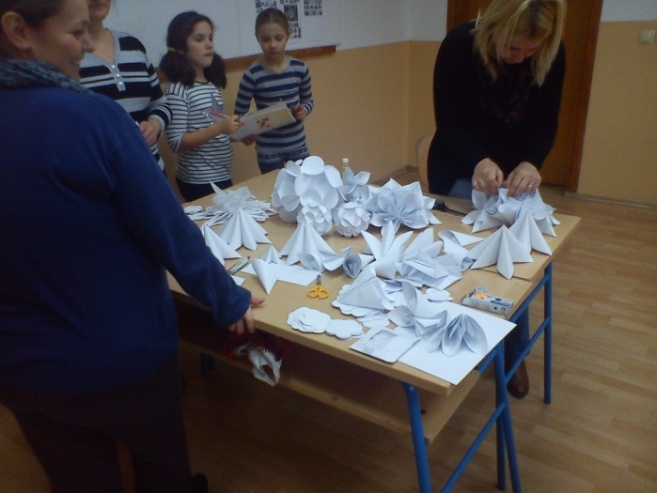 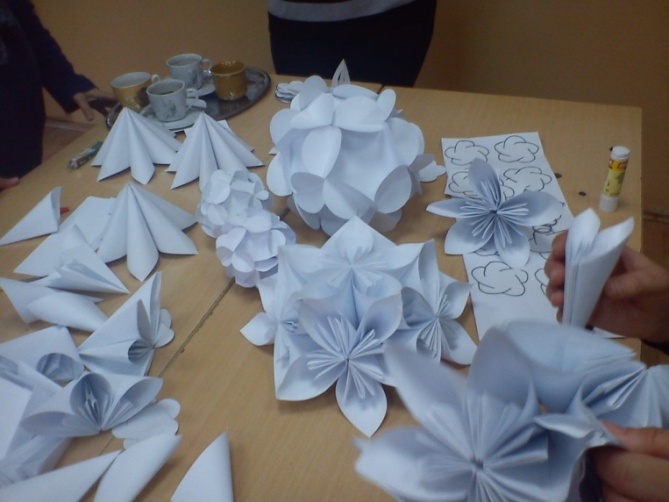 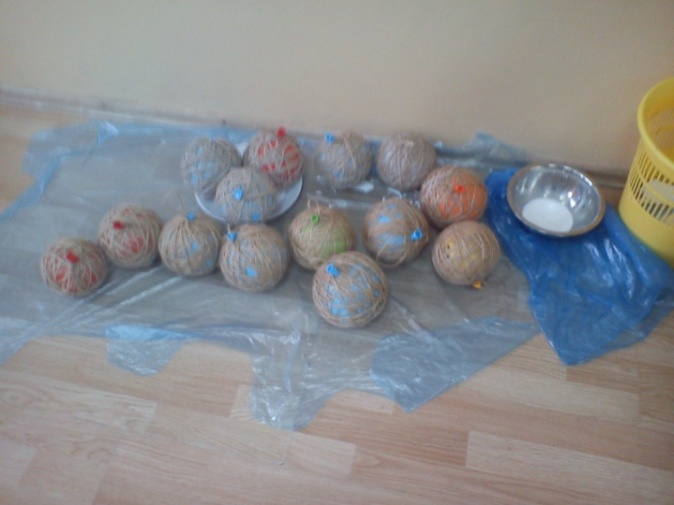 Vrijedni i najbrojniji  učenici četvrtog razreda su sa svojom učiteljicom  Renatom Zagorec izrađivali mobile za prozore ( anđeli ) i  božićne  čestitke. 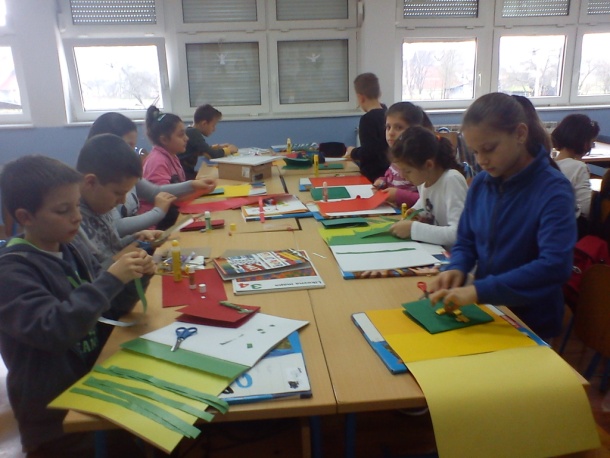 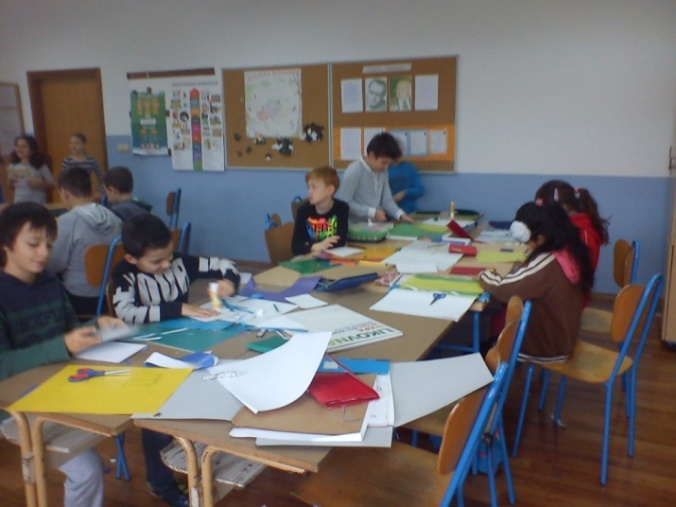 Kreativni su bili i učenici petog razreda, koji su sa učiteljicama Danijelom Đukić i vjeroučiteljicom Josipom Radišić izradili  adventski  vijenac.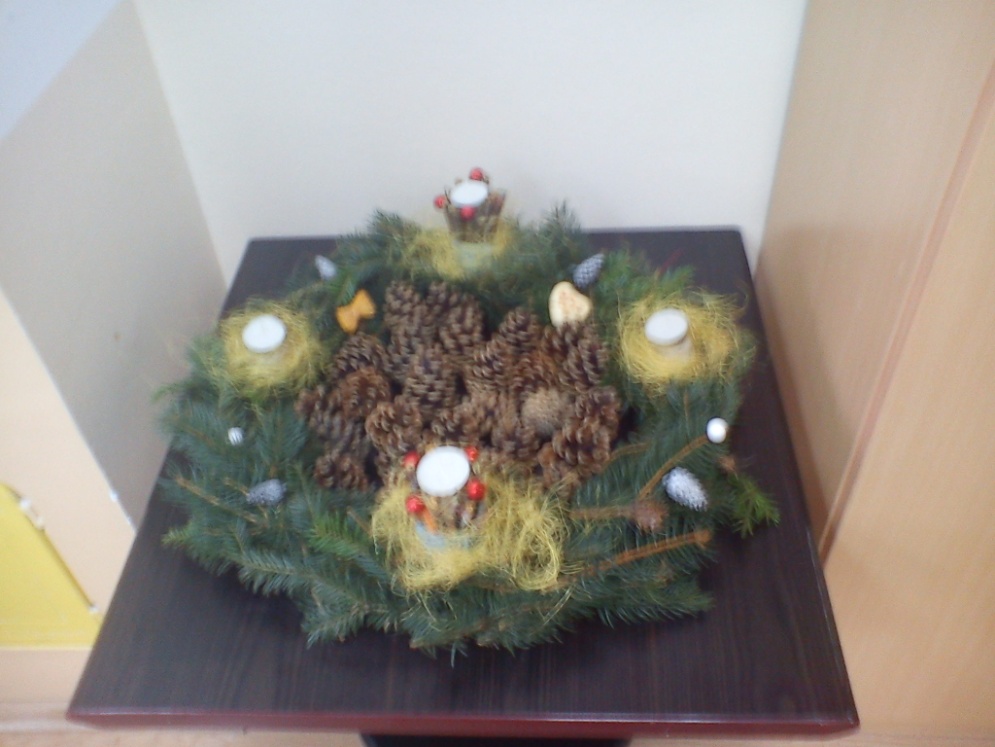 Tako smo proslavili još jedan Dan škole , tijekom kojeg smo otkrili da naši učenici nisu samo dobri sportaši , već i pravi kretivci.                                                                                                          Karolina i Klara, 2. a